Begrijpend lezenBlok 4Les 2De Pinda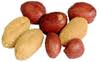 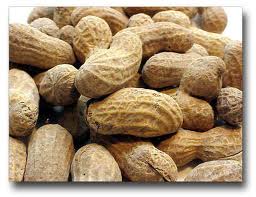 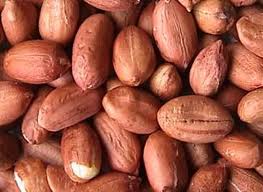 